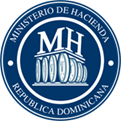 Ministerio de HaciendaPlan Estratégico InstitucionalInforme Trimestral de MonitoreoEnero-Marzo 2017Centro de Capacitación en Política y Gestión Fiscal(CAPGEFI)Elaborado por Departamento de Planificación y Desarrollo del CAPGEFIMayo, 2017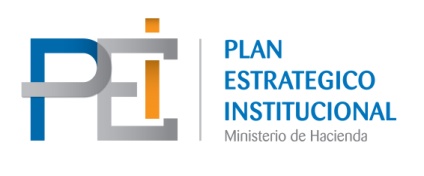 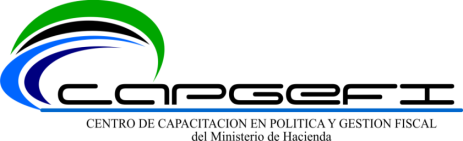 PresentaciónDentro de la estructura del Plan Estratégico Institucional (PEI) del Ministerio de Hacienda se contempla, la creación e implementación de un Sistema de Monitoreo y Evaluación, como herramienta de medición y requisito indispensable para la mejora de la Institución y sus Áreas Funcionales.En cumplimiento a las disposiciones del monitoreo trimestral, presentamos el informe correspondiente al trimestre Enero-Marzo 2017, del Centro de Capacitación en Política y Gestión Fiscal (CAPGEFI) del Ministerio de Hacienda.Este documento recoge los productos contemplados en los ejes estratégicos del PEI, como son:Gestión Fiscal Eficiente (2): Mantener la disciplina fiscal mediante mecanismos que eleven la efectividad de los sistemas administrativos: La Estrategia Derivada (2.1) Fortalecer, integrar y ampliar la cobertura de los sistemas de información y operación de la administración estatal y como Resultado Esperado (2.1.8) Sistema Nacional de Capacitación y Certificación Hacendaria Implementado.Fortalecimiento Institucional (3): la Estrategia Derivada (3.1): Fortalecimiento del Programa de Desarrollo Organizacional y como Resultados Esperados (3.1.1) Fortalecida la Normatización de la Gestión Institucional del MH y (3.1.4) Institucionalizada la Gestión de Planificación del MH, la Estrategia Derivada (3.4) Fortalecimiento y Posicionamiento de la Imagen y Relacionamiento Institucional y como Resultado Esperado (3.4.1) Reconocida la Imagen Institucional del MH por los Servidores y Público Objetivo, Estrategia Derivada (3.5) Fortalecimiento de los Sistemas de Información y Servicios de Atención al Ciudadano y como Resultado Esperado (3.3.1) Gobierno Electrónico del MH Implementado. Este informe muestra el nivel de cumplimiento de las metas propuestas, los resultados de la ejecución de las actividades operativas con respecto a lo programado del primer trimestre del POA (Enero-Marzo 2017).Este informe fue realizado conforme a las directrices indicadas en la Guía para el Monitoreo de los Planes Operativos, y tomando como sustentos los informes y evidencias presentados por las diferentes áreas de CAPGEFI.     Análisis del PeríodoA continuación se presentan los avances más significativos del periodo Enero-Marzo 2017.Avances Principales:Dentro de los resultados esperados que forman parte del eje 3 para la Estrategia Derivada 3.1, Fortalecimiento del Programa de Desarrollo Organizacional, se proyecta como resultado esperado 3.1.1 “Fortalecida la Normatización de la Gestión Institucional del MH” se encuentra el producto “Digitalización de Archivos”, con una meta trazada de un 100%, obtuvimos un alcance de un 100%, con actualización de la propuesta de implementación del proyecto.Dentro de los Productos Rutinarios tenemos “Ejecución del Presupuesto Trimestral del 2017”, logrando un alcance de un 94% en base a la meta del 100%, la ejecución del presupuesto institucional obedece a un 10.03%.“Elaboración Informe Monitoreo POAS”, el cual se realizo en un 100% con la remisión de la matriz e Informes del Trimestre enero-marzo 2017.Dentro del producto “Adecuación de las condiciones Físicas y Ambientales” fueron logradas atender en su totalidad las solicitudes requeridas al área de Servicios Generales. Para el producto “Ejecución del Plan de Compras Anual”, la meta fue trazada en un 100% y  con un alcance de un 100%.En la “Satisfacción de los participantes con el proceso de Capacitación” se cumplió la meta trazada para el trimestre enero-marzo, cumpliendo con el 87 % de la meta pautada que era de un 100%.Para “Número de eventos de capacitación” se cumplió la meta trazada para el trimestre enero-marzo, cumpliendo con un total de 89 eventos sobre los 50 que se tenía planificado para el trimestre, en ese mismo tenor para “Número de personas a capacitar” se capacitaron unas 3,105 personas sobre las 1,500 que se tenían estipulado participaran en los eventos formativos.En cuanto a la “Número de acciones de capacitaciones virtuales” se realizaron 20 de las 25 planificadas para un logro de un 80 % sobre 100%, sin embargo para “Número de capacitados por medios virtuales” se alcanzo un 121% ya que los participantes en dichas acciones totalizaron 605 sobre los 500 que se contemplaron de manera previa.Obstáculos Encontrados A continuación se presentan las oportunidades de mejora encontradas en el periodo Enero-Marzo 2017, con el objetivo de que sean incluidas en el monitoreo:Incumplimiento en la entrega de informaciones de manera oportuna. Esto ocasiona atrasos en la elaboración de los trabajos e informes.El atraso en la entrega de la primera partida presupuestaria del trimestre enero-marzo 2017, provocando que las ejecuciones de los planes de compras de bienes y servicios y programas de mantenimientos preventivos comenzaran más tarde de lo programado. Conclusiones y Recomendaciones Una vez obtenido los resultados fruto de la medición del Monitoreo del trimestre Enero-Marzo 2017, podemos concluir señalando los éxitos de la misión institucional la cual obedece a la capacitación en la política y gestión fiscal y al considerable nivel de satisfacción de los participantes de la misma, aun en la limitada capacidad económica con la que cuenta el Centro, se ha logrado de manera satisfactoria cumplir los objetivos emanados del Plan Operativo Anual acorde al Plan Estratégico (PEI) del Ministerio de Hacienda, logrando un nivel de acciones de capacitación que superan lo estipulado lo cual también involucra la cantidad de horas dedicadas a esos fines.En otro orden debemos mencionar que el medir de forma constate el nivel de satisfacción de los usuarios con respecto a los servicios ofrecidos, nos impulsa al mejoramiento continuo, razón por lo que las investigaciones se han mantenido como estandarte de nuestra organización y en este monitoreo queda reflejado el esfuerzo de esta tarea.